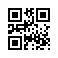 Strana:  1 z Strana:  1 z 11111Odběratel:Odběratel:Odběratel:Odběratel:Odběratel:Odběratel:Univerzita J. E. Purkyně
Pasteurova 3544/1
400 96 ÚSTÍ NAD LABEM
Česká republikaUniverzita J. E. Purkyně
Pasteurova 3544/1
400 96 ÚSTÍ NAD LABEM
Česká republikaUniverzita J. E. Purkyně
Pasteurova 3544/1
400 96 ÚSTÍ NAD LABEM
Česká republikaUniverzita J. E. Purkyně
Pasteurova 3544/1
400 96 ÚSTÍ NAD LABEM
Česká republikaUniverzita J. E. Purkyně
Pasteurova 3544/1
400 96 ÚSTÍ NAD LABEM
Česká republikaUniverzita J. E. Purkyně
Pasteurova 3544/1
400 96 ÚSTÍ NAD LABEM
Česká republikaUniverzita J. E. Purkyně
Pasteurova 3544/1
400 96 ÚSTÍ NAD LABEM
Česká republikaUniverzita J. E. Purkyně
Pasteurova 3544/1
400 96 ÚSTÍ NAD LABEM
Česká republikaUniverzita J. E. Purkyně
Pasteurova 3544/1
400 96 ÚSTÍ NAD LABEM
Česká republikaUniverzita J. E. Purkyně
Pasteurova 3544/1
400 96 ÚSTÍ NAD LABEM
Česká republikaUniverzita J. E. Purkyně
Pasteurova 3544/1
400 96 ÚSTÍ NAD LABEM
Česká republikaUniverzita J. E. Purkyně
Pasteurova 3544/1
400 96 ÚSTÍ NAD LABEM
Česká republikaPID:PID:PID:PID:PID:Odběratel:Odběratel:Odběratel:Univerzita J. E. Purkyně
Pasteurova 3544/1
400 96 ÚSTÍ NAD LABEM
Česká republikaUniverzita J. E. Purkyně
Pasteurova 3544/1
400 96 ÚSTÍ NAD LABEM
Česká republikaUniverzita J. E. Purkyně
Pasteurova 3544/1
400 96 ÚSTÍ NAD LABEM
Česká republikaUniverzita J. E. Purkyně
Pasteurova 3544/1
400 96 ÚSTÍ NAD LABEM
Česká republikaUniverzita J. E. Purkyně
Pasteurova 3544/1
400 96 ÚSTÍ NAD LABEM
Česká republikaUniverzita J. E. Purkyně
Pasteurova 3544/1
400 96 ÚSTÍ NAD LABEM
Česká republikaUniverzita J. E. Purkyně
Pasteurova 3544/1
400 96 ÚSTÍ NAD LABEM
Česká republikaUniverzita J. E. Purkyně
Pasteurova 3544/1
400 96 ÚSTÍ NAD LABEM
Česká republikaUniverzita J. E. Purkyně
Pasteurova 3544/1
400 96 ÚSTÍ NAD LABEM
Česká republikaUniverzita J. E. Purkyně
Pasteurova 3544/1
400 96 ÚSTÍ NAD LABEM
Česká republikaUniverzita J. E. Purkyně
Pasteurova 3544/1
400 96 ÚSTÍ NAD LABEM
Česká republikaUniverzita J. E. Purkyně
Pasteurova 3544/1
400 96 ÚSTÍ NAD LABEM
Česká republikaPID:PID:PID:PID:PID:22244202572224420257Odběratel:Odběratel:Odběratel:Univerzita J. E. Purkyně
Pasteurova 3544/1
400 96 ÚSTÍ NAD LABEM
Česká republikaUniverzita J. E. Purkyně
Pasteurova 3544/1
400 96 ÚSTÍ NAD LABEM
Česká republikaUniverzita J. E. Purkyně
Pasteurova 3544/1
400 96 ÚSTÍ NAD LABEM
Česká republikaUniverzita J. E. Purkyně
Pasteurova 3544/1
400 96 ÚSTÍ NAD LABEM
Česká republikaUniverzita J. E. Purkyně
Pasteurova 3544/1
400 96 ÚSTÍ NAD LABEM
Česká republikaUniverzita J. E. Purkyně
Pasteurova 3544/1
400 96 ÚSTÍ NAD LABEM
Česká republikaUniverzita J. E. Purkyně
Pasteurova 3544/1
400 96 ÚSTÍ NAD LABEM
Česká republikaUniverzita J. E. Purkyně
Pasteurova 3544/1
400 96 ÚSTÍ NAD LABEM
Česká republikaUniverzita J. E. Purkyně
Pasteurova 3544/1
400 96 ÚSTÍ NAD LABEM
Česká republikaUniverzita J. E. Purkyně
Pasteurova 3544/1
400 96 ÚSTÍ NAD LABEM
Česká republikaUniverzita J. E. Purkyně
Pasteurova 3544/1
400 96 ÚSTÍ NAD LABEM
Česká republikaUniverzita J. E. Purkyně
Pasteurova 3544/1
400 96 ÚSTÍ NAD LABEM
Česká republikaPID:PID:PID:PID:PID:22244202572224420257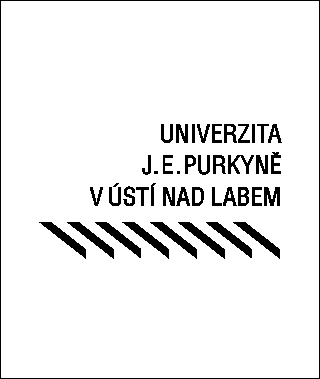 Univerzita J. E. Purkyně
Pasteurova 3544/1
400 96 ÚSTÍ NAD LABEM
Česká republikaUniverzita J. E. Purkyně
Pasteurova 3544/1
400 96 ÚSTÍ NAD LABEM
Česká republikaUniverzita J. E. Purkyně
Pasteurova 3544/1
400 96 ÚSTÍ NAD LABEM
Česká republikaUniverzita J. E. Purkyně
Pasteurova 3544/1
400 96 ÚSTÍ NAD LABEM
Česká republikaUniverzita J. E. Purkyně
Pasteurova 3544/1
400 96 ÚSTÍ NAD LABEM
Česká republikaUniverzita J. E. Purkyně
Pasteurova 3544/1
400 96 ÚSTÍ NAD LABEM
Česká republikaUniverzita J. E. Purkyně
Pasteurova 3544/1
400 96 ÚSTÍ NAD LABEM
Česká republikaUniverzita J. E. Purkyně
Pasteurova 3544/1
400 96 ÚSTÍ NAD LABEM
Česká republikaUniverzita J. E. Purkyně
Pasteurova 3544/1
400 96 ÚSTÍ NAD LABEM
Česká republikaUniverzita J. E. Purkyně
Pasteurova 3544/1
400 96 ÚSTÍ NAD LABEM
Česká republikaUniverzita J. E. Purkyně
Pasteurova 3544/1
400 96 ÚSTÍ NAD LABEM
Česká republikaUniverzita J. E. Purkyně
Pasteurova 3544/1
400 96 ÚSTÍ NAD LABEM
Česká republikaSmlouva:Smlouva:Smlouva:Smlouva:Smlouva:22244202572224420257Univerzita J. E. Purkyně
Pasteurova 3544/1
400 96 ÚSTÍ NAD LABEM
Česká republikaUniverzita J. E. Purkyně
Pasteurova 3544/1
400 96 ÚSTÍ NAD LABEM
Česká republikaUniverzita J. E. Purkyně
Pasteurova 3544/1
400 96 ÚSTÍ NAD LABEM
Česká republikaUniverzita J. E. Purkyně
Pasteurova 3544/1
400 96 ÚSTÍ NAD LABEM
Česká republikaUniverzita J. E. Purkyně
Pasteurova 3544/1
400 96 ÚSTÍ NAD LABEM
Česká republikaUniverzita J. E. Purkyně
Pasteurova 3544/1
400 96 ÚSTÍ NAD LABEM
Česká republikaUniverzita J. E. Purkyně
Pasteurova 3544/1
400 96 ÚSTÍ NAD LABEM
Česká republikaUniverzita J. E. Purkyně
Pasteurova 3544/1
400 96 ÚSTÍ NAD LABEM
Česká republikaUniverzita J. E. Purkyně
Pasteurova 3544/1
400 96 ÚSTÍ NAD LABEM
Česká republikaUniverzita J. E. Purkyně
Pasteurova 3544/1
400 96 ÚSTÍ NAD LABEM
Česká republikaUniverzita J. E. Purkyně
Pasteurova 3544/1
400 96 ÚSTÍ NAD LABEM
Česká republikaUniverzita J. E. Purkyně
Pasteurova 3544/1
400 96 ÚSTÍ NAD LABEM
Česká republika22244202572224420257Univerzita J. E. Purkyně
Pasteurova 3544/1
400 96 ÚSTÍ NAD LABEM
Česká republikaUniverzita J. E. Purkyně
Pasteurova 3544/1
400 96 ÚSTÍ NAD LABEM
Česká republikaUniverzita J. E. Purkyně
Pasteurova 3544/1
400 96 ÚSTÍ NAD LABEM
Česká republikaUniverzita J. E. Purkyně
Pasteurova 3544/1
400 96 ÚSTÍ NAD LABEM
Česká republikaUniverzita J. E. Purkyně
Pasteurova 3544/1
400 96 ÚSTÍ NAD LABEM
Česká republikaUniverzita J. E. Purkyně
Pasteurova 3544/1
400 96 ÚSTÍ NAD LABEM
Česká republikaUniverzita J. E. Purkyně
Pasteurova 3544/1
400 96 ÚSTÍ NAD LABEM
Česká republikaUniverzita J. E. Purkyně
Pasteurova 3544/1
400 96 ÚSTÍ NAD LABEM
Česká republikaUniverzita J. E. Purkyně
Pasteurova 3544/1
400 96 ÚSTÍ NAD LABEM
Česká republikaUniverzita J. E. Purkyně
Pasteurova 3544/1
400 96 ÚSTÍ NAD LABEM
Česká republikaUniverzita J. E. Purkyně
Pasteurova 3544/1
400 96 ÚSTÍ NAD LABEM
Česká republikaUniverzita J. E. Purkyně
Pasteurova 3544/1
400 96 ÚSTÍ NAD LABEM
Česká republikaČíslo účtu:Číslo účtu:Číslo účtu:Číslo účtu:Číslo účtu:22244202572224420257Univerzita J. E. Purkyně
Pasteurova 3544/1
400 96 ÚSTÍ NAD LABEM
Česká republikaUniverzita J. E. Purkyně
Pasteurova 3544/1
400 96 ÚSTÍ NAD LABEM
Česká republikaUniverzita J. E. Purkyně
Pasteurova 3544/1
400 96 ÚSTÍ NAD LABEM
Česká republikaUniverzita J. E. Purkyně
Pasteurova 3544/1
400 96 ÚSTÍ NAD LABEM
Česká republikaUniverzita J. E. Purkyně
Pasteurova 3544/1
400 96 ÚSTÍ NAD LABEM
Česká republikaUniverzita J. E. Purkyně
Pasteurova 3544/1
400 96 ÚSTÍ NAD LABEM
Česká republikaUniverzita J. E. Purkyně
Pasteurova 3544/1
400 96 ÚSTÍ NAD LABEM
Česká republikaUniverzita J. E. Purkyně
Pasteurova 3544/1
400 96 ÚSTÍ NAD LABEM
Česká republikaUniverzita J. E. Purkyně
Pasteurova 3544/1
400 96 ÚSTÍ NAD LABEM
Česká republikaUniverzita J. E. Purkyně
Pasteurova 3544/1
400 96 ÚSTÍ NAD LABEM
Česká republikaUniverzita J. E. Purkyně
Pasteurova 3544/1
400 96 ÚSTÍ NAD LABEM
Česká republikaUniverzita J. E. Purkyně
Pasteurova 3544/1
400 96 ÚSTÍ NAD LABEM
Česká republikaPeněžní ústav:Peněžní ústav:Peněžní ústav:Peněžní ústav:Peněžní ústav:22244202572224420257Univerzita J. E. Purkyně
Pasteurova 3544/1
400 96 ÚSTÍ NAD LABEM
Česká republikaUniverzita J. E. Purkyně
Pasteurova 3544/1
400 96 ÚSTÍ NAD LABEM
Česká republikaUniverzita J. E. Purkyně
Pasteurova 3544/1
400 96 ÚSTÍ NAD LABEM
Česká republikaUniverzita J. E. Purkyně
Pasteurova 3544/1
400 96 ÚSTÍ NAD LABEM
Česká republikaUniverzita J. E. Purkyně
Pasteurova 3544/1
400 96 ÚSTÍ NAD LABEM
Česká republikaUniverzita J. E. Purkyně
Pasteurova 3544/1
400 96 ÚSTÍ NAD LABEM
Česká republikaUniverzita J. E. Purkyně
Pasteurova 3544/1
400 96 ÚSTÍ NAD LABEM
Česká republikaUniverzita J. E. Purkyně
Pasteurova 3544/1
400 96 ÚSTÍ NAD LABEM
Česká republikaUniverzita J. E. Purkyně
Pasteurova 3544/1
400 96 ÚSTÍ NAD LABEM
Česká republikaUniverzita J. E. Purkyně
Pasteurova 3544/1
400 96 ÚSTÍ NAD LABEM
Česká republikaUniverzita J. E. Purkyně
Pasteurova 3544/1
400 96 ÚSTÍ NAD LABEM
Česká republikaUniverzita J. E. Purkyně
Pasteurova 3544/1
400 96 ÚSTÍ NAD LABEM
Česká republika2224420257222442025722244202572224420257Dodavatel:Dodavatel:Dodavatel:Dodavatel:Dodavatel:Dodavatel:Dodavatel:22244202572224420257DIČ:DIČ:DIČ:CZ44555601CZ44555601CZ44555601CZ44555601Dodavatel:Dodavatel:Dodavatel:Dodavatel:Dodavatel:Dodavatel:Dodavatel:22244202572224420257DIČ:DIČ:DIČ:CZ44555601CZ44555601CZ44555601CZ44555601IČ:IČ:2579107925791079257910792579107925791079DIČ:DIČ:CZ25791079CZ25791079CZ25791079CZ25791079CZ2579107922244202572224420257IČ:IČ:IČ:44555601445556014455560144555601IČ:IČ:2579107925791079257910792579107925791079DIČ:DIČ:CZ25791079CZ25791079CZ25791079CZ25791079CZ2579107922244202572224420257IČ:IČ:IČ:4455560144555601445556014455560122244202572224420257IČ:IČ:IČ:4455560144555601445556014455560122244202572224420257IČ:IČ:IČ:445556014455560144555601445556012224420257222442025722244202572224420257Konečný příjemce:Konečný příjemce:Konečný příjemce:Konečný příjemce:Konečný příjemce:Konečný příjemce:Konečný příjemce:Konečný příjemce:Konečný příjemce:Konečný příjemce:222442025722244202572224420257222442025722244202572224420257Platnost objednávky do:Platnost objednávky do:Platnost objednávky do:Platnost objednávky do:Platnost objednávky do:Platnost objednávky do:Platnost objednávky do:Platnost objednávky do:31.12.202231.12.202231.12.202231.12.2022Termín dodání:Termín dodání:Termín dodání:Termín dodání:Termín dodání:Termín dodání:Termín dodání:15.08.202215.08.202215.08.202215.08.2022Forma úhrady:Forma úhrady:Forma úhrady:Forma úhrady:Forma úhrady:Forma úhrady:Forma úhrady:PříkazemPříkazemPříkazemPříkazemForma úhrady:Forma úhrady:Forma úhrady:Forma úhrady:Forma úhrady:Forma úhrady:Forma úhrady:PříkazemPříkazemPříkazemPříkazemForma úhrady:Forma úhrady:Forma úhrady:Forma úhrady:Forma úhrady:Forma úhrady:Forma úhrady:PříkazemPříkazemPříkazemPříkazemTermín úhrady:Termín úhrady:Termín úhrady:Termín úhrady:Termín úhrady:Termín úhrady:Termín úhrady:Objednávka je návrhem na uzavření smlouvy dle § 1731 a násl. zákona č.89/2012 Sb., občanského zákoníku, v platném znění. Je-li plnění dle objednávky vyšší než 50.000,-Kč bez DPH, musí být objednávka dodavatelem bez zbytečného odkladu potvrzena. Uzavřená smlouva, tzn. objednávka i s potvrzením, podléhá povinnosti zveřejnění v registru smluv MV dle zákona č. 340/2015 Sb., v platném znění. ---- Na fakturu uveďte číslo objednávky. Objednávka je návrhem na uzavření smlouvy dle § 1731 a násl. zákona č.89/2012 Sb., občanského zákoníku, v platném znění. Je-li plnění dle objednávky vyšší než 50.000,-Kč bez DPH, musí být objednávka dodavatelem bez zbytečného odkladu potvrzena. Uzavřená smlouva, tzn. objednávka i s potvrzením, podléhá povinnosti zveřejnění v registru smluv MV dle zákona č. 340/2015 Sb., v platném znění. ---- Na fakturu uveďte číslo objednávky. Objednávka je návrhem na uzavření smlouvy dle § 1731 a násl. zákona č.89/2012 Sb., občanského zákoníku, v platném znění. Je-li plnění dle objednávky vyšší než 50.000,-Kč bez DPH, musí být objednávka dodavatelem bez zbytečného odkladu potvrzena. Uzavřená smlouva, tzn. objednávka i s potvrzením, podléhá povinnosti zveřejnění v registru smluv MV dle zákona č. 340/2015 Sb., v platném znění. ---- Na fakturu uveďte číslo objednávky. Objednávka je návrhem na uzavření smlouvy dle § 1731 a násl. zákona č.89/2012 Sb., občanského zákoníku, v platném znění. Je-li plnění dle objednávky vyšší než 50.000,-Kč bez DPH, musí být objednávka dodavatelem bez zbytečného odkladu potvrzena. Uzavřená smlouva, tzn. objednávka i s potvrzením, podléhá povinnosti zveřejnění v registru smluv MV dle zákona č. 340/2015 Sb., v platném znění. ---- Na fakturu uveďte číslo objednávky. Objednávka je návrhem na uzavření smlouvy dle § 1731 a násl. zákona č.89/2012 Sb., občanského zákoníku, v platném znění. Je-li plnění dle objednávky vyšší než 50.000,-Kč bez DPH, musí být objednávka dodavatelem bez zbytečného odkladu potvrzena. Uzavřená smlouva, tzn. objednávka i s potvrzením, podléhá povinnosti zveřejnění v registru smluv MV dle zákona č. 340/2015 Sb., v platném znění. ---- Na fakturu uveďte číslo objednávky. Objednávka je návrhem na uzavření smlouvy dle § 1731 a násl. zákona č.89/2012 Sb., občanského zákoníku, v platném znění. Je-li plnění dle objednávky vyšší než 50.000,-Kč bez DPH, musí být objednávka dodavatelem bez zbytečného odkladu potvrzena. Uzavřená smlouva, tzn. objednávka i s potvrzením, podléhá povinnosti zveřejnění v registru smluv MV dle zákona č. 340/2015 Sb., v platném znění. ---- Na fakturu uveďte číslo objednávky. Objednávka je návrhem na uzavření smlouvy dle § 1731 a násl. zákona č.89/2012 Sb., občanského zákoníku, v platném znění. Je-li plnění dle objednávky vyšší než 50.000,-Kč bez DPH, musí být objednávka dodavatelem bez zbytečného odkladu potvrzena. Uzavřená smlouva, tzn. objednávka i s potvrzením, podléhá povinnosti zveřejnění v registru smluv MV dle zákona č. 340/2015 Sb., v platném znění. ---- Na fakturu uveďte číslo objednávky. Objednávka je návrhem na uzavření smlouvy dle § 1731 a násl. zákona č.89/2012 Sb., občanského zákoníku, v platném znění. Je-li plnění dle objednávky vyšší než 50.000,-Kč bez DPH, musí být objednávka dodavatelem bez zbytečného odkladu potvrzena. Uzavřená smlouva, tzn. objednávka i s potvrzením, podléhá povinnosti zveřejnění v registru smluv MV dle zákona č. 340/2015 Sb., v platném znění. ---- Na fakturu uveďte číslo objednávky. Objednávka je návrhem na uzavření smlouvy dle § 1731 a násl. zákona č.89/2012 Sb., občanského zákoníku, v platném znění. Je-li plnění dle objednávky vyšší než 50.000,-Kč bez DPH, musí být objednávka dodavatelem bez zbytečného odkladu potvrzena. Uzavřená smlouva, tzn. objednávka i s potvrzením, podléhá povinnosti zveřejnění v registru smluv MV dle zákona č. 340/2015 Sb., v platném znění. ---- Na fakturu uveďte číslo objednávky. Objednávka je návrhem na uzavření smlouvy dle § 1731 a násl. zákona č.89/2012 Sb., občanského zákoníku, v platném znění. Je-li plnění dle objednávky vyšší než 50.000,-Kč bez DPH, musí být objednávka dodavatelem bez zbytečného odkladu potvrzena. Uzavřená smlouva, tzn. objednávka i s potvrzením, podléhá povinnosti zveřejnění v registru smluv MV dle zákona č. 340/2015 Sb., v platném znění. ---- Na fakturu uveďte číslo objednávky. Objednávka je návrhem na uzavření smlouvy dle § 1731 a násl. zákona č.89/2012 Sb., občanského zákoníku, v platném znění. Je-li plnění dle objednávky vyšší než 50.000,-Kč bez DPH, musí být objednávka dodavatelem bez zbytečného odkladu potvrzena. Uzavřená smlouva, tzn. objednávka i s potvrzením, podléhá povinnosti zveřejnění v registru smluv MV dle zákona č. 340/2015 Sb., v platném znění. ---- Na fakturu uveďte číslo objednávky. Objednávka je návrhem na uzavření smlouvy dle § 1731 a násl. zákona č.89/2012 Sb., občanského zákoníku, v platném znění. Je-li plnění dle objednávky vyšší než 50.000,-Kč bez DPH, musí být objednávka dodavatelem bez zbytečného odkladu potvrzena. Uzavřená smlouva, tzn. objednávka i s potvrzením, podléhá povinnosti zveřejnění v registru smluv MV dle zákona č. 340/2015 Sb., v platném znění. ---- Na fakturu uveďte číslo objednávky. Objednávka je návrhem na uzavření smlouvy dle § 1731 a násl. zákona č.89/2012 Sb., občanského zákoníku, v platném znění. Je-li plnění dle objednávky vyšší než 50.000,-Kč bez DPH, musí být objednávka dodavatelem bez zbytečného odkladu potvrzena. Uzavřená smlouva, tzn. objednávka i s potvrzením, podléhá povinnosti zveřejnění v registru smluv MV dle zákona č. 340/2015 Sb., v platném znění. ---- Na fakturu uveďte číslo objednávky. Objednávka je návrhem na uzavření smlouvy dle § 1731 a násl. zákona č.89/2012 Sb., občanského zákoníku, v platném znění. Je-li plnění dle objednávky vyšší než 50.000,-Kč bez DPH, musí být objednávka dodavatelem bez zbytečného odkladu potvrzena. Uzavřená smlouva, tzn. objednávka i s potvrzením, podléhá povinnosti zveřejnění v registru smluv MV dle zákona č. 340/2015 Sb., v platném znění. ---- Na fakturu uveďte číslo objednávky. Objednávka je návrhem na uzavření smlouvy dle § 1731 a násl. zákona č.89/2012 Sb., občanského zákoníku, v platném znění. Je-li plnění dle objednávky vyšší než 50.000,-Kč bez DPH, musí být objednávka dodavatelem bez zbytečného odkladu potvrzena. Uzavřená smlouva, tzn. objednávka i s potvrzením, podléhá povinnosti zveřejnění v registru smluv MV dle zákona č. 340/2015 Sb., v platném znění. ---- Na fakturu uveďte číslo objednávky. Objednávka je návrhem na uzavření smlouvy dle § 1731 a násl. zákona č.89/2012 Sb., občanského zákoníku, v platném znění. Je-li plnění dle objednávky vyšší než 50.000,-Kč bez DPH, musí být objednávka dodavatelem bez zbytečného odkladu potvrzena. Uzavřená smlouva, tzn. objednávka i s potvrzením, podléhá povinnosti zveřejnění v registru smluv MV dle zákona č. 340/2015 Sb., v platném znění. ---- Na fakturu uveďte číslo objednávky. Objednávka je návrhem na uzavření smlouvy dle § 1731 a násl. zákona č.89/2012 Sb., občanského zákoníku, v platném znění. Je-li plnění dle objednávky vyšší než 50.000,-Kč bez DPH, musí být objednávka dodavatelem bez zbytečného odkladu potvrzena. Uzavřená smlouva, tzn. objednávka i s potvrzením, podléhá povinnosti zveřejnění v registru smluv MV dle zákona č. 340/2015 Sb., v platném znění. ---- Na fakturu uveďte číslo objednávky. Objednávka je návrhem na uzavření smlouvy dle § 1731 a násl. zákona č.89/2012 Sb., občanského zákoníku, v platném znění. Je-li plnění dle objednávky vyšší než 50.000,-Kč bez DPH, musí být objednávka dodavatelem bez zbytečného odkladu potvrzena. Uzavřená smlouva, tzn. objednávka i s potvrzením, podléhá povinnosti zveřejnění v registru smluv MV dle zákona č. 340/2015 Sb., v platném znění. ---- Na fakturu uveďte číslo objednávky. Objednávka je návrhem na uzavření smlouvy dle § 1731 a násl. zákona č.89/2012 Sb., občanského zákoníku, v platném znění. Je-li plnění dle objednávky vyšší než 50.000,-Kč bez DPH, musí být objednávka dodavatelem bez zbytečného odkladu potvrzena. Uzavřená smlouva, tzn. objednávka i s potvrzením, podléhá povinnosti zveřejnění v registru smluv MV dle zákona č. 340/2015 Sb., v platném znění. ---- Na fakturu uveďte číslo objednávky. Objednávka je návrhem na uzavření smlouvy dle § 1731 a násl. zákona č.89/2012 Sb., občanského zákoníku, v platném znění. Je-li plnění dle objednávky vyšší než 50.000,-Kč bez DPH, musí být objednávka dodavatelem bez zbytečného odkladu potvrzena. Uzavřená smlouva, tzn. objednávka i s potvrzením, podléhá povinnosti zveřejnění v registru smluv MV dle zákona č. 340/2015 Sb., v platném znění. ---- Na fakturu uveďte číslo objednávky. Objednávka je návrhem na uzavření smlouvy dle § 1731 a násl. zákona č.89/2012 Sb., občanského zákoníku, v platném znění. Je-li plnění dle objednávky vyšší než 50.000,-Kč bez DPH, musí být objednávka dodavatelem bez zbytečného odkladu potvrzena. Uzavřená smlouva, tzn. objednávka i s potvrzením, podléhá povinnosti zveřejnění v registru smluv MV dle zákona č. 340/2015 Sb., v platném znění. ---- Na fakturu uveďte číslo objednávky. Objednávka je návrhem na uzavření smlouvy dle § 1731 a násl. zákona č.89/2012 Sb., občanského zákoníku, v platném znění. Je-li plnění dle objednávky vyšší než 50.000,-Kč bez DPH, musí být objednávka dodavatelem bez zbytečného odkladu potvrzena. Uzavřená smlouva, tzn. objednávka i s potvrzením, podléhá povinnosti zveřejnění v registru smluv MV dle zákona č. 340/2015 Sb., v platném znění. ---- Na fakturu uveďte číslo objednávky. Objednávka je návrhem na uzavření smlouvy dle § 1731 a násl. zákona č.89/2012 Sb., občanského zákoníku, v platném znění. Je-li plnění dle objednávky vyšší než 50.000,-Kč bez DPH, musí být objednávka dodavatelem bez zbytečného odkladu potvrzena. Uzavřená smlouva, tzn. objednávka i s potvrzením, podléhá povinnosti zveřejnění v registru smluv MV dle zákona č. 340/2015 Sb., v platném znění. ---- Na fakturu uveďte číslo objednávky. Objednávka je návrhem na uzavření smlouvy dle § 1731 a násl. zákona č.89/2012 Sb., občanského zákoníku, v platném znění. Je-li plnění dle objednávky vyšší než 50.000,-Kč bez DPH, musí být objednávka dodavatelem bez zbytečného odkladu potvrzena. Uzavřená smlouva, tzn. objednávka i s potvrzením, podléhá povinnosti zveřejnění v registru smluv MV dle zákona č. 340/2015 Sb., v platném znění. ---- Na fakturu uveďte číslo objednávky. Objednávka je návrhem na uzavření smlouvy dle § 1731 a násl. zákona č.89/2012 Sb., občanského zákoníku, v platném znění. Je-li plnění dle objednávky vyšší než 50.000,-Kč bez DPH, musí být objednávka dodavatelem bez zbytečného odkladu potvrzena. Uzavřená smlouva, tzn. objednávka i s potvrzením, podléhá povinnosti zveřejnění v registru smluv MV dle zákona č. 340/2015 Sb., v platném znění. ---- Na fakturu uveďte číslo objednávky. Objednávka je návrhem na uzavření smlouvy dle § 1731 a násl. zákona č.89/2012 Sb., občanského zákoníku, v platném znění. Je-li plnění dle objednávky vyšší než 50.000,-Kč bez DPH, musí být objednávka dodavatelem bez zbytečného odkladu potvrzena. Uzavřená smlouva, tzn. objednávka i s potvrzením, podléhá povinnosti zveřejnění v registru smluv MV dle zákona č. 340/2015 Sb., v platném znění. ---- Na fakturu uveďte číslo objednávky. Objednávka je návrhem na uzavření smlouvy dle § 1731 a násl. zákona č.89/2012 Sb., občanského zákoníku, v platném znění. Je-li plnění dle objednávky vyšší než 50.000,-Kč bez DPH, musí být objednávka dodavatelem bez zbytečného odkladu potvrzena. Uzavřená smlouva, tzn. objednávka i s potvrzením, podléhá povinnosti zveřejnění v registru smluv MV dle zákona č. 340/2015 Sb., v platném znění. ---- Na fakturu uveďte číslo objednávky. Na základě cenové nabídky č. NAB-46140-Z9L1_0 objednáváme:Na základě cenové nabídky č. NAB-46140-Z9L1_0 objednáváme:Na základě cenové nabídky č. NAB-46140-Z9L1_0 objednáváme:Na základě cenové nabídky č. NAB-46140-Z9L1_0 objednáváme:Na základě cenové nabídky č. NAB-46140-Z9L1_0 objednáváme:Na základě cenové nabídky č. NAB-46140-Z9L1_0 objednáváme:Na základě cenové nabídky č. NAB-46140-Z9L1_0 objednáváme:Na základě cenové nabídky č. NAB-46140-Z9L1_0 objednáváme:Na základě cenové nabídky č. NAB-46140-Z9L1_0 objednáváme:Na základě cenové nabídky č. NAB-46140-Z9L1_0 objednáváme:Na základě cenové nabídky č. NAB-46140-Z9L1_0 objednáváme:Na základě cenové nabídky č. NAB-46140-Z9L1_0 objednáváme:Na základě cenové nabídky č. NAB-46140-Z9L1_0 objednáváme:Na základě cenové nabídky č. NAB-46140-Z9L1_0 objednáváme:Na základě cenové nabídky č. NAB-46140-Z9L1_0 objednáváme:Na základě cenové nabídky č. NAB-46140-Z9L1_0 objednáváme:Na základě cenové nabídky č. NAB-46140-Z9L1_0 objednáváme:Na základě cenové nabídky č. NAB-46140-Z9L1_0 objednáváme:Na základě cenové nabídky č. NAB-46140-Z9L1_0 objednáváme:Na základě cenové nabídky č. NAB-46140-Z9L1_0 objednáváme:Na základě cenové nabídky č. NAB-46140-Z9L1_0 objednáváme:Na základě cenové nabídky č. NAB-46140-Z9L1_0 objednáváme:Na základě cenové nabídky č. NAB-46140-Z9L1_0 objednáváme:Na základě cenové nabídky č. NAB-46140-Z9L1_0 objednáváme:Na základě cenové nabídky č. NAB-46140-Z9L1_0 objednáváme:Na základě cenové nabídky č. NAB-46140-Z9L1_0 objednáváme:Na základě cenové nabídky č. NAB-46140-Z9L1_0 objednáváme:Položkový rozpis:Položkový rozpis:Položkový rozpis:Položkový rozpis:Položkový rozpis:Položkový rozpis:Položkový rozpis:Položkový rozpis:Položkový rozpis:Položkový rozpis:Položkový rozpis:Položkový rozpis:Položkový rozpis:Položkový rozpis:Položkový rozpis:Položkový rozpis:Položkový rozpis:Položkový rozpis:Položkový rozpis:Položkový rozpis:Položkový rozpis:Položkový rozpis:Položkový rozpis:Položkový rozpis:Položkový rozpis:Položkový rozpis:Položkový rozpis:PoložkaPoložkaPoložkaPoložkaPoložkaPoložkaPoložkaPoložkaPoložkaPoložkaPoložkaPoložkaPoložkaPoložkaPoložkaPoložkaPoložkaPoložkaPoložkaPoložkaPoložkaPoložkaPoložkaPoložkaPoložkaPoložkaPoložkaPoložkaReferenční čísloReferenční čísloReferenční čísloReferenční čísloReferenční čísloMnožstvíMnožstvíMnožstvíMJMJMJMJMJMJCena/MJ vč. DPHCena/MJ vč. DPHCena/MJ vč. DPHCena/MJ vč. DPHCena/MJ vč. DPHCelkem vč. DPHCelkem vč. DPHCelkem vč. DPHCelkem vč. DPHCelkem vč. DPHCelkem vč. DPHCelkem vč. DPHCelkem vč. DPHCelkem vč. DPHPSN2PMC_03 služba: PM, generátor čtyřkompresorovýPSN2PMC_03 služba: PM, generátor čtyřkompresorovýPSN2PMC_03 služba: PM, generátor čtyřkompresorovýPSN2PMC_03 služba: PM, generátor čtyřkompresorovýPSN2PMC_03 služba: PM, generátor čtyřkompresorovýPSN2PMC_03 služba: PM, generátor čtyřkompresorovýPSN2PMC_03 služba: PM, generátor čtyřkompresorovýPSN2PMC_03 služba: PM, generátor čtyřkompresorovýPSN2PMC_03 služba: PM, generátor čtyřkompresorovýPSN2PMC_03 služba: PM, generátor čtyřkompresorovýPSN2PMC_03 služba: PM, generátor čtyřkompresorovýPSN2PMC_03 služba: PM, generátor čtyřkompresorovýPSN2PMC_03 služba: PM, generátor čtyřkompresorovýPSN2PMC_03 služba: PM, generátor čtyřkompresorovýPSN2PMC_03 služba: PM, generátor čtyřkompresorovýPSN2PMC_03 služba: PM, generátor čtyřkompresorovýPSN2PMC_03 služba: PM, generátor čtyřkompresorovýPSN2PMC_03 služba: PM, generátor čtyřkompresorovýPSN2PMC_03 služba: PM, generátor čtyřkompresorovýPSN2PMC_03 služba: PM, generátor čtyřkompresorovýPSN2PMC_03 služba: PM, generátor čtyřkompresorovýPSN2PMC_03 služba: PM, generátor čtyřkompresorovýPSN2PMC_03 služba: PM, generátor čtyřkompresorovýPSN2PMC_03 služba: PM, generátor čtyřkompresorovýPSN2PMC_03 služba: PM, generátor čtyřkompresorovýPSN2PMC_03 služba: PM, generátor čtyřkompresorovýPSN2PMC_03 služba: PM, generátor čtyřkompresorovýPSN2PMC_03 služba: PM, generátor čtyřkompresorový08-9428 Genius 3010/13 (GAST) Annual Service Kit08-9428 Genius 3010/13 (GAST) Annual Service Kit08-9428 Genius 3010/13 (GAST) Annual Service Kit08-9428 Genius 3010/13 (GAST) Annual Service Kit08-9428 Genius 3010/13 (GAST) Annual Service Kit08-9428 Genius 3010/13 (GAST) Annual Service Kit08-9428 Genius 3010/13 (GAST) Annual Service Kit08-9428 Genius 3010/13 (GAST) Annual Service Kit08-9428 Genius 3010/13 (GAST) Annual Service Kit08-9428 Genius 3010/13 (GAST) Annual Service Kit08-9428 Genius 3010/13 (GAST) Annual Service Kit08-9428 Genius 3010/13 (GAST) Annual Service Kit08-9428 Genius 3010/13 (GAST) Annual Service Kit08-9428 Genius 3010/13 (GAST) Annual Service Kit08-9428 Genius 3010/13 (GAST) Annual Service Kit08-9428 Genius 3010/13 (GAST) Annual Service Kit08-9428 Genius 3010/13 (GAST) Annual Service Kit08-9428 Genius 3010/13 (GAST) Annual Service Kit08-9428 Genius 3010/13 (GAST) Annual Service Kit08-9428 Genius 3010/13 (GAST) Annual Service Kit08-9428 Genius 3010/13 (GAST) Annual Service Kit08-9428 Genius 3010/13 (GAST) Annual Service Kit08-9428 Genius 3010/13 (GAST) Annual Service Kit08-9428 Genius 3010/13 (GAST) Annual Service Kit08-9428 Genius 3010/13 (GAST) Annual Service Kit08-9428 Genius 3010/13 (GAST) Annual Service Kit08-9428 Genius 3010/13 (GAST) Annual Service Kit08-9428 Genius 3010/13 (GAST) Annual Service KitDatum vystavení:Datum vystavení:Datum vystavení:Datum vystavení:Datum vystavení:Datum vystavení:01.08.202201.08.202201.08.2022Vystavil:
Ing. Nebeská Vladislava  AKCEPTACE DNE 15.8.2022
Tel.: , Fax: E-mail: vladislava.nebeska@ujep.cz
                                                                      ...................
                                                                          Razítko, podpisVystavil:
Ing. Nebeská Vladislava  AKCEPTACE DNE 15.8.2022
Tel.: , Fax: E-mail: vladislava.nebeska@ujep.cz
                                                                      ...................
                                                                          Razítko, podpisVystavil:
Ing. Nebeská Vladislava  AKCEPTACE DNE 15.8.2022
Tel.: , Fax: E-mail: vladislava.nebeska@ujep.cz
                                                                      ...................
                                                                          Razítko, podpisVystavil:
Ing. Nebeská Vladislava  AKCEPTACE DNE 15.8.2022
Tel.: , Fax: E-mail: vladislava.nebeska@ujep.cz
                                                                      ...................
                                                                          Razítko, podpisVystavil:
Ing. Nebeská Vladislava  AKCEPTACE DNE 15.8.2022
Tel.: , Fax: E-mail: vladislava.nebeska@ujep.cz
                                                                      ...................
                                                                          Razítko, podpisVystavil:
Ing. Nebeská Vladislava  AKCEPTACE DNE 15.8.2022
Tel.: , Fax: E-mail: vladislava.nebeska@ujep.cz
                                                                      ...................
                                                                          Razítko, podpisVystavil:
Ing. Nebeská Vladislava  AKCEPTACE DNE 15.8.2022
Tel.: , Fax: E-mail: vladislava.nebeska@ujep.cz
                                                                      ...................
                                                                          Razítko, podpisVystavil:
Ing. Nebeská Vladislava  AKCEPTACE DNE 15.8.2022
Tel.: , Fax: E-mail: vladislava.nebeska@ujep.cz
                                                                      ...................
                                                                          Razítko, podpisVystavil:
Ing. Nebeská Vladislava  AKCEPTACE DNE 15.8.2022
Tel.: , Fax: E-mail: vladislava.nebeska@ujep.cz
                                                                      ...................
                                                                          Razítko, podpisVystavil:
Ing. Nebeská Vladislava  AKCEPTACE DNE 15.8.2022
Tel.: , Fax: E-mail: vladislava.nebeska@ujep.cz
                                                                      ...................
                                                                          Razítko, podpisVystavil:
Ing. Nebeská Vladislava  AKCEPTACE DNE 15.8.2022
Tel.: , Fax: E-mail: vladislava.nebeska@ujep.cz
                                                                      ...................
                                                                          Razítko, podpisVystavil:
Ing. Nebeská Vladislava  AKCEPTACE DNE 15.8.2022
Tel.: , Fax: E-mail: vladislava.nebeska@ujep.cz
                                                                      ...................
                                                                          Razítko, podpisVystavil:
Ing. Nebeská Vladislava  AKCEPTACE DNE 15.8.2022
Tel.: , Fax: E-mail: vladislava.nebeska@ujep.cz
                                                                      ...................
                                                                          Razítko, podpisVystavil:
Ing. Nebeská Vladislava  AKCEPTACE DNE 15.8.2022
Tel.: , Fax: E-mail: vladislava.nebeska@ujep.cz
                                                                      ...................
                                                                          Razítko, podpisVystavil:
Ing. Nebeská Vladislava  AKCEPTACE DNE 15.8.2022
Tel.: , Fax: E-mail: vladislava.nebeska@ujep.cz
                                                                      ...................
                                                                          Razítko, podpisVystavil:
Ing. Nebeská Vladislava  AKCEPTACE DNE 15.8.2022
Tel.: , Fax: E-mail: vladislava.nebeska@ujep.cz
                                                                      ...................
                                                                          Razítko, podpisVystavil:
Ing. Nebeská Vladislava  AKCEPTACE DNE 15.8.2022
Tel.: , Fax: E-mail: vladislava.nebeska@ujep.cz
                                                                      ...................
                                                                          Razítko, podpisVystavil:
Ing. Nebeská Vladislava  AKCEPTACE DNE 15.8.2022
Tel.: , Fax: E-mail: vladislava.nebeska@ujep.cz
                                                                      ...................
                                                                          Razítko, podpisVystavil:
Ing. Nebeská Vladislava  AKCEPTACE DNE 15.8.2022
Tel.: , Fax: E-mail: vladislava.nebeska@ujep.cz
                                                                      ...................
                                                                          Razítko, podpisVystavil:
Ing. Nebeská Vladislava  AKCEPTACE DNE 15.8.2022
Tel.: , Fax: E-mail: vladislava.nebeska@ujep.cz
                                                                      ...................
                                                                          Razítko, podpisVystavil:
Ing. Nebeská Vladislava  AKCEPTACE DNE 15.8.2022
Tel.: , Fax: E-mail: vladislava.nebeska@ujep.cz
                                                                      ...................
                                                                          Razítko, podpisVystavil:
Ing. Nebeská Vladislava  AKCEPTACE DNE 15.8.2022
Tel.: , Fax: E-mail: vladislava.nebeska@ujep.cz
                                                                      ...................
                                                                          Razítko, podpisVystavil:
Ing. Nebeská Vladislava  AKCEPTACE DNE 15.8.2022
Tel.: , Fax: E-mail: vladislava.nebeska@ujep.cz
                                                                      ...................
                                                                          Razítko, podpisVystavil:
Ing. Nebeská Vladislava  AKCEPTACE DNE 15.8.2022
Tel.: , Fax: E-mail: vladislava.nebeska@ujep.cz
                                                                      ...................
                                                                          Razítko, podpisVystavil:
Ing. Nebeská Vladislava  AKCEPTACE DNE 15.8.2022
Tel.: , Fax: E-mail: vladislava.nebeska@ujep.cz
                                                                      ...................
                                                                          Razítko, podpisVystavil:
Ing. Nebeská Vladislava  AKCEPTACE DNE 15.8.2022
Tel.: , Fax: E-mail: vladislava.nebeska@ujep.cz
                                                                      ...................
                                                                          Razítko, podpisVystavil:
Ing. Nebeská Vladislava  AKCEPTACE DNE 15.8.2022
Tel.: , Fax: E-mail: vladislava.nebeska@ujep.cz
                                                                      ...................
                                                                          Razítko, podpisVystavil:
Ing. Nebeská Vladislava  AKCEPTACE DNE 15.8.2022
Tel.: , Fax: E-mail: vladislava.nebeska@ujep.cz
                                                                      ...................
                                                                          Razítko, podpis
.
.
Příkazce operace (datum a podpis): _________________________ ______ Správce rozpočtu (datum a podpis):__________________________

.
.
Příkazce operace (datum a podpis): _________________________ ______ Správce rozpočtu (datum a podpis):__________________________

.
.
Příkazce operace (datum a podpis): _________________________ ______ Správce rozpočtu (datum a podpis):__________________________

.
.
Příkazce operace (datum a podpis): _________________________ ______ Správce rozpočtu (datum a podpis):__________________________

.
.
Příkazce operace (datum a podpis): _________________________ ______ Správce rozpočtu (datum a podpis):__________________________

.
.
Příkazce operace (datum a podpis): _________________________ ______ Správce rozpočtu (datum a podpis):__________________________

.
.
Příkazce operace (datum a podpis): _________________________ ______ Správce rozpočtu (datum a podpis):__________________________

.
.
Příkazce operace (datum a podpis): _________________________ ______ Správce rozpočtu (datum a podpis):__________________________

.
.
Příkazce operace (datum a podpis): _________________________ ______ Správce rozpočtu (datum a podpis):__________________________

.
.
Příkazce operace (datum a podpis): _________________________ ______ Správce rozpočtu (datum a podpis):__________________________

.
.
Příkazce operace (datum a podpis): _________________________ ______ Správce rozpočtu (datum a podpis):__________________________

.
.
Příkazce operace (datum a podpis): _________________________ ______ Správce rozpočtu (datum a podpis):__________________________

.
.
Příkazce operace (datum a podpis): _________________________ ______ Správce rozpočtu (datum a podpis):__________________________

.
.
Příkazce operace (datum a podpis): _________________________ ______ Správce rozpočtu (datum a podpis):__________________________

.
.
Příkazce operace (datum a podpis): _________________________ ______ Správce rozpočtu (datum a podpis):__________________________

.
.
Příkazce operace (datum a podpis): _________________________ ______ Správce rozpočtu (datum a podpis):__________________________

.
.
Příkazce operace (datum a podpis): _________________________ ______ Správce rozpočtu (datum a podpis):__________________________

.
.
Příkazce operace (datum a podpis): _________________________ ______ Správce rozpočtu (datum a podpis):__________________________

.
.
Příkazce operace (datum a podpis): _________________________ ______ Správce rozpočtu (datum a podpis):__________________________

.
.
Příkazce operace (datum a podpis): _________________________ ______ Správce rozpočtu (datum a podpis):__________________________

.
.
Příkazce operace (datum a podpis): _________________________ ______ Správce rozpočtu (datum a podpis):__________________________

.
.
Příkazce operace (datum a podpis): _________________________ ______ Správce rozpočtu (datum a podpis):__________________________

.
.
Příkazce operace (datum a podpis): _________________________ ______ Správce rozpočtu (datum a podpis):__________________________

.
.
Příkazce operace (datum a podpis): _________________________ ______ Správce rozpočtu (datum a podpis):__________________________

.
.
Příkazce operace (datum a podpis): _________________________ ______ Správce rozpočtu (datum a podpis):__________________________

.
.
Příkazce operace (datum a podpis): _________________________ ______ Správce rozpočtu (datum a podpis):__________________________

.
.
Příkazce operace (datum a podpis): _________________________ ______ Správce rozpočtu (datum a podpis):__________________________

.
.
Příkazce operace (datum a podpis): _________________________ ______ Správce rozpočtu (datum a podpis):__________________________
Interní údaje objednatele : 44201 \ 22 \ 3002-44 Zelené technologie čištění vody \ 1   Deník: 20 \ Objednávky (individuální příslib)Interní údaje objednatele : 44201 \ 22 \ 3002-44 Zelené technologie čištění vody \ 1   Deník: 20 \ Objednávky (individuální příslib)Interní údaje objednatele : 44201 \ 22 \ 3002-44 Zelené technologie čištění vody \ 1   Deník: 20 \ Objednávky (individuální příslib)Interní údaje objednatele : 44201 \ 22 \ 3002-44 Zelené technologie čištění vody \ 1   Deník: 20 \ Objednávky (individuální příslib)Interní údaje objednatele : 44201 \ 22 \ 3002-44 Zelené technologie čištění vody \ 1   Deník: 20 \ Objednávky (individuální příslib)Interní údaje objednatele : 44201 \ 22 \ 3002-44 Zelené technologie čištění vody \ 1   Deník: 20 \ Objednávky (individuální příslib)Interní údaje objednatele : 44201 \ 22 \ 3002-44 Zelené technologie čištění vody \ 1   Deník: 20 \ Objednávky (individuální příslib)Interní údaje objednatele : 44201 \ 22 \ 3002-44 Zelené technologie čištění vody \ 1   Deník: 20 \ Objednávky (individuální příslib)Interní údaje objednatele : 44201 \ 22 \ 3002-44 Zelené technologie čištění vody \ 1   Deník: 20 \ Objednávky (individuální příslib)Interní údaje objednatele : 44201 \ 22 \ 3002-44 Zelené technologie čištění vody \ 1   Deník: 20 \ Objednávky (individuální příslib)Interní údaje objednatele : 44201 \ 22 \ 3002-44 Zelené technologie čištění vody \ 1   Deník: 20 \ Objednávky (individuální příslib)Interní údaje objednatele : 44201 \ 22 \ 3002-44 Zelené technologie čištění vody \ 1   Deník: 20 \ Objednávky (individuální příslib)Interní údaje objednatele : 44201 \ 22 \ 3002-44 Zelené technologie čištění vody \ 1   Deník: 20 \ Objednávky (individuální příslib)Interní údaje objednatele : 44201 \ 22 \ 3002-44 Zelené technologie čištění vody \ 1   Deník: 20 \ Objednávky (individuální příslib)Interní údaje objednatele : 44201 \ 22 \ 3002-44 Zelené technologie čištění vody \ 1   Deník: 20 \ Objednávky (individuální příslib)Interní údaje objednatele : 44201 \ 22 \ 3002-44 Zelené technologie čištění vody \ 1   Deník: 20 \ Objednávky (individuální příslib)Interní údaje objednatele : 44201 \ 22 \ 3002-44 Zelené technologie čištění vody \ 1   Deník: 20 \ Objednávky (individuální příslib)Interní údaje objednatele : 44201 \ 22 \ 3002-44 Zelené technologie čištění vody \ 1   Deník: 20 \ Objednávky (individuální příslib)Interní údaje objednatele : 44201 \ 22 \ 3002-44 Zelené technologie čištění vody \ 1   Deník: 20 \ Objednávky (individuální příslib)Interní údaje objednatele : 44201 \ 22 \ 3002-44 Zelené technologie čištění vody \ 1   Deník: 20 \ Objednávky (individuální příslib)Interní údaje objednatele : 44201 \ 22 \ 3002-44 Zelené technologie čištění vody \ 1   Deník: 20 \ Objednávky (individuální příslib)Interní údaje objednatele : 44201 \ 22 \ 3002-44 Zelené technologie čištění vody \ 1   Deník: 20 \ Objednávky (individuální příslib)Interní údaje objednatele : 44201 \ 22 \ 3002-44 Zelené technologie čištění vody \ 1   Deník: 20 \ Objednávky (individuální příslib)Interní údaje objednatele : 44201 \ 22 \ 3002-44 Zelené technologie čištění vody \ 1   Deník: 20 \ Objednávky (individuální příslib)Interní údaje objednatele : 44201 \ 22 \ 3002-44 Zelené technologie čištění vody \ 1   Deník: 20 \ Objednávky (individuální příslib)Interní údaje objednatele : 44201 \ 22 \ 3002-44 Zelené technologie čištění vody \ 1   Deník: 20 \ Objednávky (individuální příslib)Interní údaje objednatele : 44201 \ 22 \ 3002-44 Zelené technologie čištění vody \ 1   Deník: 20 \ Objednávky (individuální příslib)Od 1.1.02 jsme plátci DPH !      Odběratel použije plnění v rámci uskutečňování ekonomické činnosti.Od 1.1.02 jsme plátci DPH !      Odběratel použije plnění v rámci uskutečňování ekonomické činnosti.Od 1.1.02 jsme plátci DPH !      Odběratel použije plnění v rámci uskutečňování ekonomické činnosti.Od 1.1.02 jsme plátci DPH !      Odběratel použije plnění v rámci uskutečňování ekonomické činnosti.Od 1.1.02 jsme plátci DPH !      Odběratel použije plnění v rámci uskutečňování ekonomické činnosti.Od 1.1.02 jsme plátci DPH !      Odběratel použije plnění v rámci uskutečňování ekonomické činnosti.Od 1.1.02 jsme plátci DPH !      Odběratel použije plnění v rámci uskutečňování ekonomické činnosti.Od 1.1.02 jsme plátci DPH !      Odběratel použije plnění v rámci uskutečňování ekonomické činnosti.Od 1.1.02 jsme plátci DPH !      Odběratel použije plnění v rámci uskutečňování ekonomické činnosti.Od 1.1.02 jsme plátci DPH !      Odběratel použije plnění v rámci uskutečňování ekonomické činnosti.Od 1.1.02 jsme plátci DPH !      Odběratel použije plnění v rámci uskutečňování ekonomické činnosti.Od 1.1.02 jsme plátci DPH !      Odběratel použije plnění v rámci uskutečňování ekonomické činnosti.Od 1.1.02 jsme plátci DPH !      Odběratel použije plnění v rámci uskutečňování ekonomické činnosti.Od 1.1.02 jsme plátci DPH !      Odběratel použije plnění v rámci uskutečňování ekonomické činnosti.Od 1.1.02 jsme plátci DPH !      Odběratel použije plnění v rámci uskutečňování ekonomické činnosti.Od 1.1.02 jsme plátci DPH !      Odběratel použije plnění v rámci uskutečňování ekonomické činnosti.Od 1.1.02 jsme plátci DPH !      Odběratel použije plnění v rámci uskutečňování ekonomické činnosti.Od 1.1.02 jsme plátci DPH !      Odběratel použije plnění v rámci uskutečňování ekonomické činnosti.Od 1.1.02 jsme plátci DPH !      Odběratel použije plnění v rámci uskutečňování ekonomické činnosti.Od 1.1.02 jsme plátci DPH !      Odběratel použije plnění v rámci uskutečňování ekonomické činnosti.Od 1.1.02 jsme plátci DPH !      Odběratel použije plnění v rámci uskutečňování ekonomické činnosti.Od 1.1.02 jsme plátci DPH !      Odběratel použije plnění v rámci uskutečňování ekonomické činnosti.Od 1.1.02 jsme plátci DPH !      Odběratel použije plnění v rámci uskutečňování ekonomické činnosti.Od 1.1.02 jsme plátci DPH !      Odběratel použije plnění v rámci uskutečňování ekonomické činnosti.Od 1.1.02 jsme plátci DPH !      Odběratel použije plnění v rámci uskutečňování ekonomické činnosti.Od 1.1.02 jsme plátci DPH !      Odběratel použije plnění v rámci uskutečňování ekonomické činnosti.Od 1.1.02 jsme plátci DPH !      Odběratel použije plnění v rámci uskutečňování ekonomické činnosti.